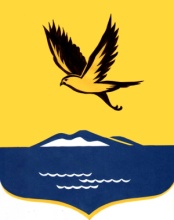                КАРАР                                                                         РЕШЕНИЕ28 декабрь 2018 года                    № 27-50-4            28 декабря 2018 годаОб утверждении дополнительного Соглашения  между органами местного самоуправления муниципального района Кигинский район Республики Башкортостан и сельского поселения Верхнекигинский  сельсовет муниципального района Кигинский район Республики Башкортостан о передаче органам местного самоуправления муниципального района Кигинский район Республики Башкортостан осуществления части полномочий органов местного самоуправления сельского поселения Верхнекигинский  сельсовет муниципального района Кигинский район Республики Башкортостан   Совет  муниципального района Кигинский район  Республики Башкортостан р е ш и л:1. Утвердить Дополнительное соглашение к Соглашению от               16 декабря 2016 года № 27-16-2 между органами местного самоуправления муниципального района Кигинский район Республики Башкортостан и сельского поселения Верхнекигинский  сельсовет муниципального района Кигинский район Республики Башкортостан о передаче органам местного самоуправления муниципального района Кигинский район Республики Башкортостан осуществления части полномочий органов местного самоуправления сельского поселения Верхнекигинский  сельсовет муниципального района Кигинский район Республики Башкортостан, согласно приложению.2. Настоящее решение разместить на официальном сайте Муниципального района Кигинский район Республики Башкортостан www.v-kigi.ru Глава сельского поселения			                   		Н.А. ШамиевДополнительное соглашение к Соглашениюмежду органами местного самоуправления муниципального района Кигинский район Республики Башкортостан и сельского поселения Верхнекигинский сельсовет муниципального района Кигинский район Республики Башкортостан о передаче органам местного самоуправления муниципального района Кигинский район Республики Башкортостан осуществления части полномочий органов местного самоуправления сельского поселения Верхнекигинский сельсовет муниципального района Кигинский район Республики Башкортостан   Совет муниципального района Кигинский район Республики Башкортостан, именуемый в дальнейшем Район, в лице председателя Совета муниципального района Кигинский район Республики Башкортостан Нутфуллина Азата Саматовича, действующего на основании Устава, с одной стороны, и Совет сельского поселения Верхнекигинский сельсовет муниципального района Кигинский район Республики Башкортостан, именуемый в дальнейшем Поселение, в лице главы сельского поселения Верхнекигинский сельсовет муниципального района Кигинский район Республики Башкортостан Шамиева Натика Арзумановича, действующего на основании Устава, с другой стороны, заключили настоящее Дополнительное соглашение о нижеследующем:1. Внести в Соглашение от 16 декабря 2016 года № 27-16-2 следующие изменения:Пункт 1.1. подпункт 2 дополнить абзацем следующего содержания:1.2. Пункт 1.1. дополнить подпунктом 8 следующего содержания:. Пункт 3.1 изложить в следующей редакции: «3.1. Настоящее Соглашение вступает в силу с 1 января 2019 года, но не ранее его утверждения решениями Совета сельского поселения Верхнекигинский сельсовет муниципального района Кигинский район Республики Башкортостан, Совета муниципального района Кигинский район Республики Башкортостан и действует до 31 декабря 2019 года».2. Во всем остальном, что не предусмотрено настоящим Дополнительным соглашением, действуют условия Соглашения от           16 декабря 2016 года № 27-16-2.3. Настоящее Дополнительное соглашение составлено в двух экземплярах, имеющих одинаковую юридическую силу, по одному для каждой из Сторон.Приложениек решению Совета сельского поселения Верхнекигинский сельсовет муниципального района Кигинский районРеспублики Башкортостанот 27.12.2018 года № 27-50-42.п. 20 ч.1 ст.14 гл.3 Федерального закона от 06.10.2003 № 131-ФЗв части:направление уведомления о соответствии указанных в уведомлении о планируемых строительстве или реконструкции объекта индивидуального жилищного строительства или садового дома (далее - уведомление о планируемом строительстве) параметров объекта индивидуального жилищного строительства или садового дома установленным параметрам и допустимости размещения объекта индивидуального жилищного строительства или садового дома на земельном участке, уведомления о несоответствии указанных в уведомлении о планируемом строительстве параметров объекта индивидуального жилищного строительства или садового дома установленным параметрам и (или) недопустимости размещения объекта индивидуального жилищного строительства или садового дома на земельном участке, уведомления о соответствии или несоответствии построенных или реконструированных объекта индивидуального жилищного строительства или садового дома требованиям законодательства о градостроительной деятельности при строительстве или реконструкции объектов индивидуального жилищного строительства или садовых домов на земельных участках, расположенных на территориях поселений, принятие в соответствии с гражданским законодательством Российской Федерации решения о сносе самовольной постройки, решения о сносе самовольной постройки или ее приведении в соответствие с предельными параметрами разрешенного строительства, реконструкции объектов капитального строительства, установленными правилами землепользования и застройки, документацией по планировке территории, или обязательными требованиями к параметрам объектов капитального строительства, установленными федеральными законами (далее также - приведение в соответствие с установленными требованиями), решения об изъятии земельного участка, не используемого по целевому назначению или используемого с нарушением законодательства Российской Федерации, осуществление сноса самовольной постройки или ее приведения в соответствие с установленными требованиями в случаях, предусмотренных Градостроительным кодексом Российской Федерации8.п.4 ст.157 Бюджетного Кодекса Российской ФедерацииПроведение анализа осуществления главными администраторами бюджетных средств внутреннего финансового контроля и внутреннего финансового аудита.Совет муниципального района Кигинский район      Республики БашкортостанПредседатель Совета          муниципального районаКигинский район         Республики Башкортостан         _______________А.С. НутфуллинМ.П.Совет сельского поселения  Верхнекигинский сельсовет  муниципального района  Кигинский район Республики БашкортостанГлава сельского поселенияВерхнекигинский сельсоветмуниципального района Кигинскийрайон Республики Башкортостан_______________ Н.А. ШамиевМ.П.